#1 Application Form for Admission and Transfer for Overseas Koreans and Foreigners ※ Korean citizens residing in Korea may not use this form.I hereby apply to your graduate school (for admission or transfer) with the documents required.Applicant:                    (Sign)To the Dean of Graduate School of Sun Moon University#2 Resume#3 Personal Statement#4 Plan for Study#8Signed Consent FormBy signing this form, I give my permission for the release of my degree/enrollment records. I hereby authorize you to provide full assistance to SUN MOON University when SUN MOON University requests to verify my records.Please indicate accuracy of the information on the left box. If necessary, include corrections/notes.• Applicant's Information• Respondent's InformationDate(MM.DD.YY):        .        .                                                             Name and title of position:                           (Sign)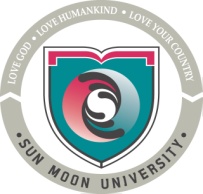 SUN MOON UNIVERSITY Graduate School#70, Sunmoon-ro 221 beon-gil, Tangjeong-myeon, Asan-si, Chungnam, 31460, KOREA(ROK)TEL:82-41-530-2604, FAX:82-41-530-2968YearYearPhoto(within 3 months)3x4cm or passport photoPhoto(within 3 months)3x4cm or passport photoPhoto(within 3 months)3x4cm or passport photoApplication NumberApplication NumberPhoto(within 3 months)3x4cm or passport photoPhoto(within 3 months)3x4cm or passport photoPhoto(within 3 months)3x4cm or passport photoGraduate SchoolGraduate SchoolPhoto(within 3 months)3x4cm or passport photoPhoto(within 3 months)3x4cm or passport photoPhoto(within 3 months)3x4cm or passport photoCourseCourseMaster’s  /  DoctorateMaster’s  /  DoctorateMaster’s  /  DoctorateMaster’s  /  DoctorateMaster’s  /  DoctoratePhoto(within 3 months)3x4cm or passport photoPhoto(within 3 months)3x4cm or passport photoPhoto(within 3 months)3x4cm or passport photoQualificationsQualificationsOverseas Koreans and ForeignersOverseas Koreans and ForeignersOverseas Koreans and ForeignersOverseas Koreans and ForeignersOverseas Koreans and ForeignersOverseas Koreans and ForeignersOverseas Koreans and ForeignersOverseas Koreans and ForeignersOverseas Koreans and ForeignersOverseas Koreans and ForeignersQualificationsQualificationsGeneral (    )General (    )General (    )General (    )General (    )Inter Disciplinary Cooperation (    )Inter Disciplinary Cooperation (    )Inter Disciplinary Cooperation (    )Inter Disciplinary Cooperation (    )Inter Disciplinary Cooperation (    )DepartmentDepartmentMajorMajorNameKorean※ write in Korean as pronounced.※ write in Korean as pronounced.※ write in Korean as pronounced.Nationality Nationality NameChinese Character※ Applicants from countries wherechinese characters are not usedshould leave this blank.※ Applicants from countries wherechinese characters are not usedshould leave this blank.※ Applicants from countries wherechinese characters are not usedshould leave this blank.Alien Registration NumberAlien Registration Number-※ In the absence of alien registgrationnumber, write date, month and year of birth.-※ In the absence of alien registgrationnumber, write date, month and year of birth.-※ In the absence of alien registgrationnumber, write date, month and year of birth.-※ In the absence of alien registgrationnumber, write date, month and year of birth.-※ In the absence of alien registgrationnumber, write date, month and year of birth.NameEnglish※ Should be written in the order of 
Family name, name※ Should be written in the order of 
Family name, name※ Should be written in the order of 
Family name, namePhonePhoneHomeHomeHomeNameEnglish※ Should be written in the order of 
Family name, name※ Should be written in the order of 
Family name, name※ Should be written in the order of 
Family name, namePhonePhoneMobileMobileMobilePresent AddressPresent AddressZip Code:Zip Code:Zip Code:E-mailE-mailSchoolsAttendedSchoolsAttendedName of the SchoolDepartment(Major)Department(Major)Department(Major)Period(From – To)Period(From – To)Period(From – To)Graduation(Expected) dateGraduation(Expected) dateRegistration No. of DegreeBachelor’s DegreeBachelor’s DegreeMaster’s DegreeMaster’s DegreeOverseas School※ Applicable to those whose final education was at overseas universities.Overseas School※ Applicable to those whose final education was at overseas universities.AddressOverseas School※ Applicable to those whose final education was at overseas universities.Overseas School※ Applicable to those whose final education was at overseas universities.TelFaxFaxOverseas School※ Applicable to those whose final education was at overseas universities.Overseas School※ Applicable to those whose final education was at overseas universities.Name of theDepartment in chargeof Academic RecordName of theDepartment in chargeof Academic RecordE-mail AddressOf the personin chargeE-mail AddressOf the personin chargeGuarantorGuarantorAffiliatesAffiliatesNameName(Sign)(Sign)GuarantorGuarantor※ Should be left blank unless the applicant's character and education is vouched for by a full-time professor at this University.※ Should be left blank unless the applicant's character and education is vouched for by a full-time professor at this University.※ Should be left blank unless the applicant's character and education is vouched for by a full-time professor at this University.※ Should be left blank unless the applicant's character and education is vouched for by a full-time professor at this University.※ Should be left blank unless the applicant's character and education is vouched for by a full-time professor at this University.※ Should be left blank unless the applicant's character and education is vouched for by a full-time professor at this University.※ Should be left blank unless the applicant's character and education is vouched for by a full-time professor at this University.※ Should be left blank unless the applicant's character and education is vouched for by a full-time professor at this University.※ Should be left blank unless the applicant's character and education is vouched for by a full-time professor at this University.※ Should be left blank unless the applicant's character and education is vouched for by a full-time professor at this University.Fee\ConfirmationYearApplication NumberApplication NumberNameCourse appliedCourse appliedDepartment appliedMajor appliedMajor appliedDate of birth(MM-DD-YY)Nationality Nationality Academic RecordName of the SchoolDepartment (Major)Department (Major)Period (From – To)Period (From – To)ScoresVenueBachelor’s Degree/100Master’s Degree/100ExperienceOrganization or BusinessPeriod (From – To)Period (From – To)Position or RankPosition or RankRemarks(Headquarters etc.)Remarks(Headquarters etc.)ExperienceExperienceExperienceExperienceExperienceResearchActivitiesYear of PublicationName of Thesis and Publications(other research activities)Name of Thesis and Publications(other research activities)Name of Thesis and Publications(other research activities)Name of Thesis and Publications(other research activities)PublishersPublishersResearchActivitiesResearchActivitiesResearchActivitiesResearchActivitiesResearchActivitiesI hereby attest to the veracity of the above.Date(MM.DD.YY):        .        .
Applicant                     (Sign)I hereby attest to the veracity of the above.Date(MM.DD.YY):        .        .
Applicant                     (Sign)I hereby attest to the veracity of the above.Date(MM.DD.YY):        .        .
Applicant                     (Sign)I hereby attest to the veracity of the above.Date(MM.DD.YY):        .        .
Applicant                     (Sign)I hereby attest to the veracity of the above.Date(MM.DD.YY):        .        .
Applicant                     (Sign)I hereby attest to the veracity of the above.Date(MM.DD.YY):        .        .
Applicant                     (Sign)I hereby attest to the veracity of the above.Date(MM.DD.YY):        .        .
Applicant                     (Sign)I hereby attest to the veracity of the above.Date(MM.DD.YY):        .        .
Applicant                     (Sign)YearApplication NumberNameCourse appliedDepartment appliedMajor appliedYearApplication NumberNameCourse appliedDepartment appliedMajor applied※ Describe your plan for study after admission in terms of the following three areas. (English is acceptable)1. Reason for Study and Goals  2. Research Plan for Future  3. Others※ Describe your plan for study after admission in terms of the following three areas. (English is acceptable)1. Reason for Study and Goals  2. Research Plan for Future  3. Others※ Describe your plan for study after admission in terms of the following three areas. (English is acceptable)1. Reason for Study and Goals  2. Research Plan for Future  3. Others※ Describe your plan for study after admission in terms of the following three areas. (English is acceptable)1. Reason for Study and Goals  2. Research Plan for Future  3. OthersCompleted by the applicantCompleted by the applicantCompleted by the applicantVerification(To be completed by the institution)Verification(To be completed by the institution)NameGiven□ Correct□ IncorrectNameFamily□ Correct□ IncorrectDate of birth(MM-DD-YYYY)Date of birth(MM-DD-YYYY)□ Correct□ IncorrectStudent ID No.Student ID No.□ Correct□ IncorrectDate of admission(transfer date from other institution)Date of admission(transfer date from other institution)□ Correct□ IncorrectDate of graduationDate of graduation□ Correct□ IncorrectDegree in (major)Degree in (major)□ Correct□ IncorrectDegreeDegree□ Bachelor □ Master □ Ph. D□ Correct□ IncorrectTitle of thesisTitle of thesis□ Correct□ IncorrectDate of Degree Conferment(registered)Date of Degree Conferment(registered)□ Correct□ IncorrectApplicant’s signature:                                 Date(MM.DD.YYYY):       .       .      Applicant’s signature:                                 Date(MM.DD.YYYY):       .       .      Applicant’s signature:                                 Date(MM.DD.YYYY):       .       .      Additional comments(if any)Additional comments(if any)Name of organizaionAddressTelephoneFaxE-mail